Proposal: Form an expert group to discuss and compile a revised document for “Skill standard － Evaluation of human resource’s skills required for standardization” for our International Standardization Professionals/Experts.Background documents:www.y-adagio.com/public/ccommt/temp/skill-std-hrrs_eng_v0.98.pdfWorkshop presentation by T. Kurokawa,  "Skill indicators for standardization-related human resources" Motivation: It is necessary to define/refine qualifed skills and knowledge to educate our fellow international professional standardization experts for any educational curriculum and activities. The current document 1) is a good starting point, however, it requires updates as discussed in 2).We would like to pursue the efforts to discuss/refine in a global context, mainly because the target is the international standards standardization and our professionals’ activity span the global environment, and also because this Ad Hoc Group provides an ideal environment for collecting global experiences to define/refine qualified skills and knowledge for International professional standardization experts.___________________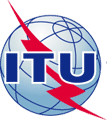 INTERNATIONAL TELECOMMUNICATION INTERNATIONAL TELECOMMUNICATION INTERNATIONAL TELECOMMUNICATION INTERNATIONAL TELECOMMUNICATION SE– 010TELECOMMUNICATION
STANDARDIZATION SECTORTSB DIRECTOR'S AD HOC GROUPTELECOMMUNICATION
STANDARDIZATION SECTORTSB DIRECTOR'S AD HOC GROUPTELECOMMUNICATION
STANDARDIZATION SECTORTSB DIRECTOR'S AD HOC GROUPApril 2013April 2013TELECOMMUNICATION
STANDARDIZATION SECTORTSB DIRECTOR'S AD HOC GROUPTELECOMMUNICATION
STANDARDIZATION SECTORTSB DIRECTOR'S AD HOC GROUPTELECOMMUNICATION
STANDARDIZATION SECTORTSB DIRECTOR'S AD HOC GROUPEnglish onlyOriginal: EnglishEnglish onlyOriginal: EnglishSubject:Subject:, 25 April 2013, 25 April 2013, 25 April 2013Standards Education AHG – Document 010Standards Education AHG – Document 010Standards Education AHG – Document 010Standards Education AHG – Document 010Standards Education AHG – Document 010Standards Education AHG – Document 010Source:Source:Y. Komachi, T. Kurokawa, S. Takahashi, Y. Komachi, T. Kurokawa, S. Takahashi, Y. Komachi, T. Kurokawa, S. Takahashi, Y. Komachi, T. Kurokawa, S. Takahashi, Title:Title:Requirements for International Discussions on Skill standard － Evaluation for human resource’s skills required for standardizationRequirements for International Discussions on Skill standard － Evaluation for human resource’s skills required for standardizationRequirements for International Discussions on Skill standard － Evaluation for human resource’s skills required for standardizationRequirements for International Discussions on Skill standard － Evaluation for human resource’s skills required for standardization